Еженедельный  журнал для дошкольников«УМНЫЙ СОВЁНОК»муниципальное дошкольное образовательное учреждение  «Детский сад № 125»          Выпуск № 4          Апрель, 2020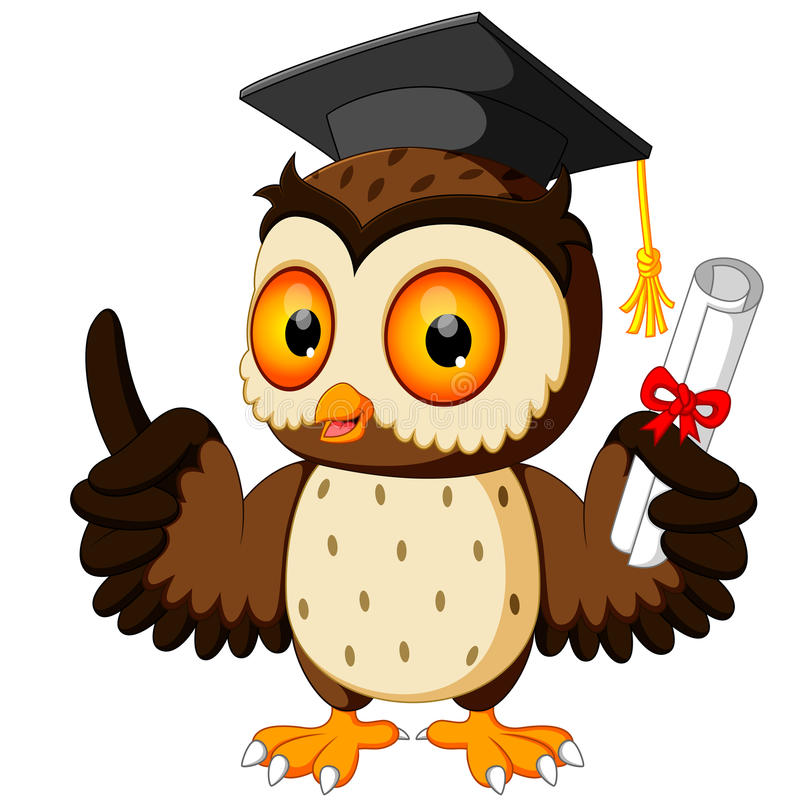 ЯрославльДорогие ребята! На страницах этого журнала я, УМНЫЙ СОВЁНОК, постараюсь дать для вас много интересной и познавательной информации. Итак, отправляемся в путешествие в Волшебную страну Знаний . 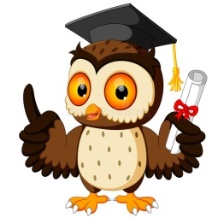 О чем или о ком сегодня пойдет речь? Дорогие мои друзья, вы это узнаете, отгадав загадку:Погляди на молодцов:Веселы и бойки,Волокут со всех сторонМатериал для стройки.Вот один споткнулся вдругПод тяжёлой ношей, и спешит на помощь друг.Тут народ хороший!Без работы, хоть убей,Жить не может…….( муравей).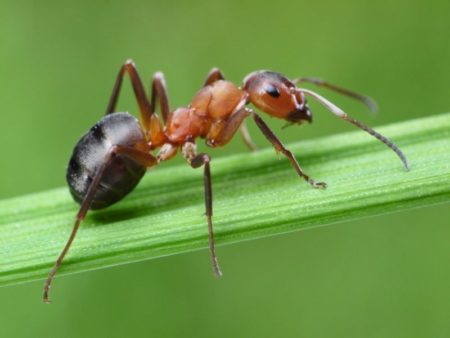 Обычно в середине апреля, когда лучи солнца начинают прогревать землю, появляются первые муравьи.Давайте присмотримся к ним, как они выглядят.Все тело муравья делится на три части, как и у любого насекомого (насекомое -это живое существо с насечками) — голова, грудь и брюшко, а также имеются три пары лап (на конце каждой лапки у муравья имеются крючковатые когти, которые помогают им взбираться на вертикальные поверхности без проблем) и усики-антенны (чувствительные к запахам, вкусам, воздушным потокам). А что вы о них знаете? Попробуйте  рассказать…Думаю, я , как лесной житель, смогу поведать вам  о муравьях  много интересного. Жизнь муравьевМуравьи живут большими семьями. В одном муравейнике муравьев столько, сколько людей в большом городе. В муравьиной семье существует чёткое рабочее распределение. Главная в семье –муравьиная «царица». В молодости у нее были небольшие крылышки, и она любила полетать. Но, потом, став почтенной матерью большого муравьиного семейства, муравьиха отгрызает себе крылья и с этих пор живет в муравейнике, никогда не покидая своего жилища. По размерам она сильно отличается от рабочих муравьев (в 2 раза больше)  и занимается исключительно только откладыванием яиц, из которых позже появятся личинки; личинки превращаются в куколок, а из куколок появляется муравьи.А есть муравьи солдаты, разведчики, каменщики, строители, няньки, добытчики пищи, сторожа, рабочие. Вся деятельность муравьев за пределами муравейника (добыча пищи, строительство гнезд, уход за яйцами, защитой от врагов и прочее) приходится на дневное время суток, а перед самым закатом солнца все муравьи скрываются от посторонних глаз в муравейнике и плотно закрывают все свои двери.Муравьи славятся своим трудолюбием и невиданной силой. Они легко могут переносить груз, вес которого в несколько раз превосходит вес самого муравья.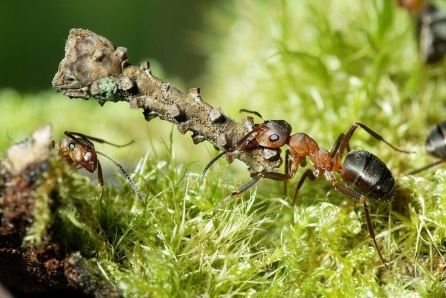 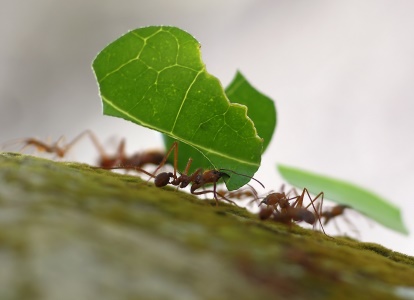 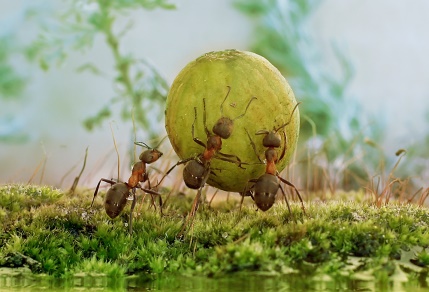 Муравьи имеют слабое зрение (видят хорошо только вблизи, на расстоянии 3-4 сантиметров), но у них отлично развиты другие чувства. По запаху муравьи легко могут определить своих собратьев и гостей из другого муравейника. Кроме этого муравьи обладают хорошей памятью и способны копировать действия своих собратьев.Корм и строительный материал муравьи переносят в муравейник по своим маршрутам, которые называются муравьиными тропами. Муравьи не меняют своих маршрутов передвижения и очень часто погибают, если этот путь совпадает с дорогой человека.                                                         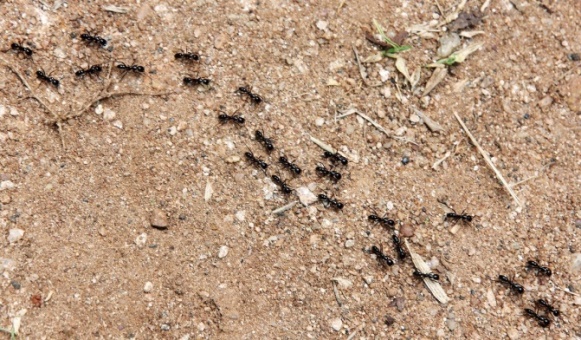 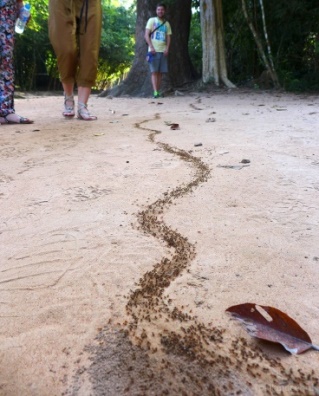 Муравьи больше всего любят лакомиться пядью – так называется вещество, выделяемое тлями. А еще едят муравьи других насекомых, особенно любят кузнечиков. Муравьи уничтожают множество вредных насекомых, поэтому их называют «санитарами леса».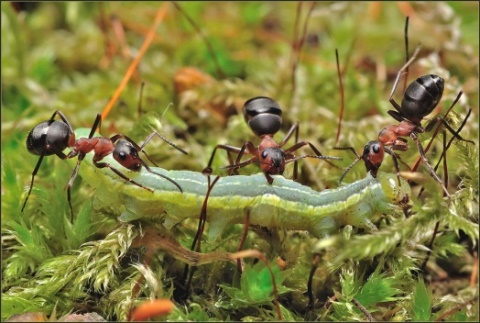 Некоторые птицы специально прилетают за помощью к муравьям, которые очищают птицу от многочисленных паразитов, смазывают ей перья муравьиной кислотой.
Есть у муравьев и враги. Муравьями питаются многие птицы, земноводные и пресмыкающиеся, а также барсуки, лисы, медведи и другие звери. Гнезда рыжих лесных муравьев используются как места зимних ночевок кабанами.Устройство муравейникаМуравьиный дом, муравейник, похож на большой дом с множеством входов и выходов. Лесные муравейники состоят из маленьких веточек, хвоинок, небольших кусочков коры. С первого взгляда кажется, что весь этот мусор просто набросан в кучу. Прежде всего конус — отличная крыша, дождь скатывается по нему во все стороны. Конус возвышается над растениями. Не будь его, муравьиному жилищу не видать солнца, а муравьям было бы негде греться. Поэтому, чем гуще трава и больше падает тени на муравейник, тем он выше и как бы тянется к солнцу. Высота муравейника обычно составляет 50-70 см. Часто основой муравейника служит старый пень.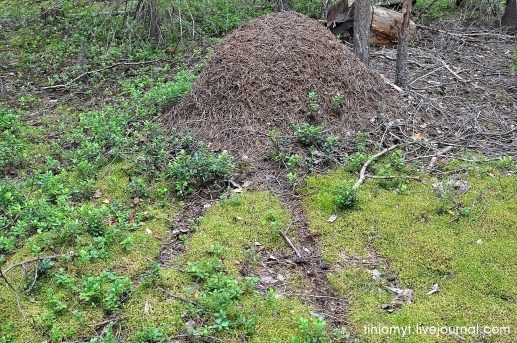 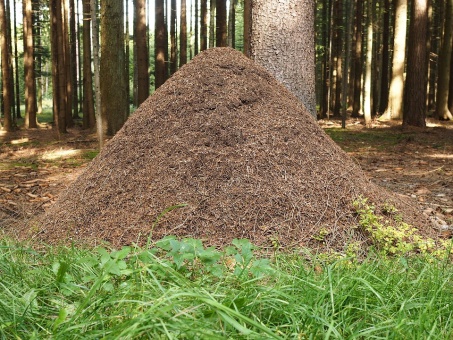 Муравьи приносят большую пользу: изменяют свойств почвы, на которой живут. Они насыщают ее кислородом, делая ее более плодородной. Разрушать муравейники нельзя. На протяжении всей жизни муравьи усердно трудятся, чтобы построить свой дом. К труду маленьких тружеников нужно относиться с большим уважением. Восстановление разрушенного муравейника отнимает у семьи много сил и затрат, и при сильных разрушениях они могут не справиться с этим, и семья в итоге погибнет. Несмотря на внешнюю симметричность муравьиной кучи, она внутри таковой не является: это сложнейшая сеть лабиринтов и камер. Некоторые из них уходят на глубину 3-4 метра! 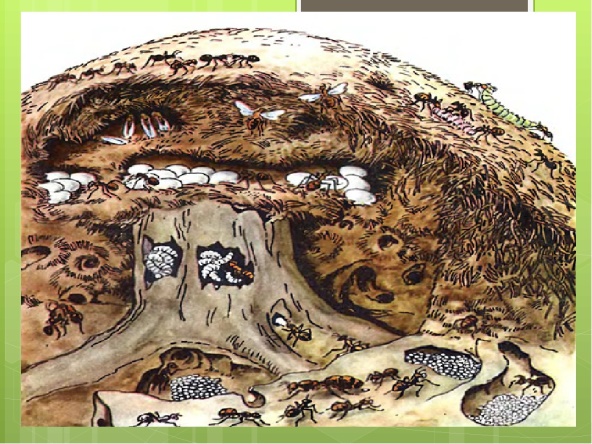 Поэтому даже небольшое нарушение целостности надземной части муравейника (например, если поворошить муравейник палкой) полностью разрушает структуру муравьиного жилища, и на ее восстановление требуется немало времени.Как зимуют муравьи. Когда наступает поздняя осень, жизнь муравьев, подобно остальным лесным жителям, затихает и замирает. 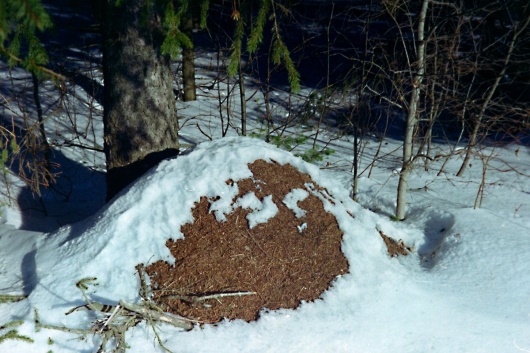 Муравьи забираются в глубокие камеры своего дома, находящиеся под землей. Там они сбиваются в большой ком и замирают. Но когда наступает весна и начинает пригревать солнышко, муравейник снова оживает.Ответьте на вопросыПочему муравей – насекомое? Зачем муравьям усики?Почему муравьев считают самыми сильными?Что такое муравейник?Как появляются на свет муравьи?Почему муравьев называют «санитарами леса»? Можно ли назвать их хищниками?Какую пользу приносят муравьи?Назовите врагов муравьев.А теперь пришло время ПОИГРАТЬ!Дидактическая игра «Самые-самые»Самый хитрый зверь - это … (лиса).
Самый трусливый зверь – это … (заяц).
Самый большой любитель меда - это лесной зверь … (медведь).
Самая длинная шея у … (жирафа).
Самая маленькая птица - это … (колибри).
Самые крупные яйца несет … (страус).
Самые горбатые обитатели пустынь - это … (верблюды).
Самая маленькая лошадка - это … (пони).
Самый быстрый зверь - это … (гепард).
Самое умное животное - это … (шимпанзе).
Самое долгоживущее животное - это … (черепаха).Самый сильный на Земле – это …(муравей)Игра «Я начну, а ты продолжи» - навык согласования слов во фразе.Взрослый называет  признак предмета, а ребенок  называет  предмет.Игра «Я - сказочник»Придумай небольшой рассказ по картинке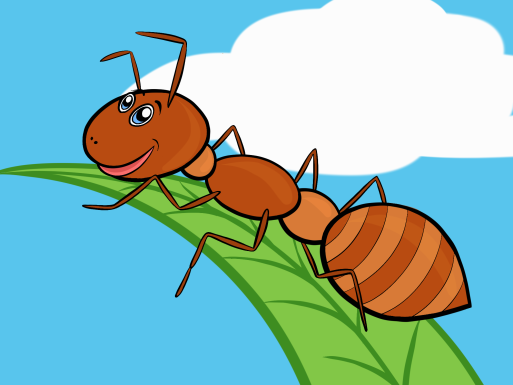 Игра «Какой «муравей» лишний?» Назвать и объяснить почемуИгра «Помоги восстановить муравейники» - состав чисел 8, 9, 10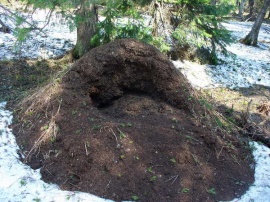 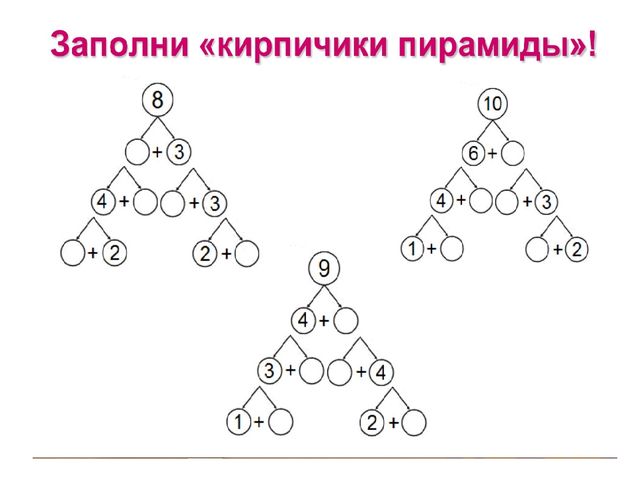 Игра «Рассели муравьев»В качестве муравьев будут выступать геометрические фигуры из картона.Фигуры делятся по таким признакам: Цвет: синие, красные, желтые. Размер. маленькие, большие. Форма. круг, треугольник, квадрат, прямоугольник.
Их общее количество- 24 штуки: 6 треугольников, 6 квадратов, 6 кругов, 6 прямоугольников; половина из которых  маленького размера , а половина большого  размера. Фигуры отличаются по цвету.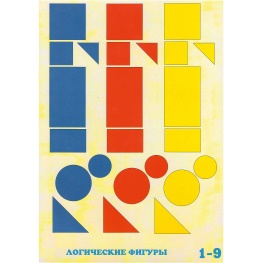 Надеюсь, что вам понравилось. Можете вносить  свои пожелания и предложения для следующих номеров.  Содержание:*Живая природа - лесные муравьи*Играем, решаемВесёлый…(день)Яркое…(солнце)Звонкая…(капель)Ароматный…(цветок)Писклявый…(комар, голос)Назойливая…(муха)Трудолюбивая…(пчела, девочка)Трудолюбивый…(мальчик, муравей)МУРАВЕЙНИКМУРАВЕЙНИКПравила расселения:Все муравьи (фигуры) должны быть заселены.В каждом помещении муравейника (ячейке таблицы)  – одинаковое количество жильцов.Муравьи, заселенные в одно помещение (ячейку таблицы), должны быть  одного цвета и размера.В муравейнике не должно быть пустых  помещений.Правила расселения:Все муравьи (фигуры) должны быть заселены.В каждом помещении муравейника (ячейке таблицы)  – одинаковое количество жильцов.Муравьи, заселенные в одно помещение (ячейку таблицы), должны быть  одного цвета и размера.В муравейнике не должно быть пустых  помещений.Правила расселения:Все муравьи (фигуры) должны быть заселены.В каждом помещении муравейника (ячейке таблицы)  – одинаковое количество жильцов.Муравьи, заселенные в одно помещение (ячейку таблицы), должны быть  одного цвета и размера.В муравейнике не должно быть пустых  помещений.Правила расселения:Все муравьи (фигуры) должны быть заселены.В каждом помещении муравейника (ячейке таблицы)  – одинаковое количество жильцов.Муравьи, заселенные в одно помещение (ячейку таблицы), должны быть  одного цвета и размера.В муравейнике не должно быть пустых  помещений.